Sunday April 14th, 2019Palm Sunday – Communion ServiceAll Age Service10:30 A.M.If you are our guest this morning, we welcome your children to participate with Columbakids during service. Supervised Nursery (ages 0-3) is available.Congregational responses are in bold print* Please rise in body or in spiritWE GATHER TO WORSHIP GODThe Prelude*Call to Worship - Palm/Passion Sunday                                              PWS&D Written by Rev. Janet Ryu-Chan                                              (Morningside-High Park Presbyterian Church, Toronto)Reader: During this Holy Week, let us repair the breach, and rebuild the earth’s resources.Unison: Let us return to ways that listen to the murmurings of the ocean, the sighing in the soil and the cries of the people.Reader: We are called to repair the breach, to never take for granted the gifts of the Lord.All: So let us confront our sin, and the harm we have caused, in order that we would waken to the greatest sacrifice, the greatest love, the only One worthy of our worship.*Processional Hymn: “Ride on, ride on in majesty”         #217                                                                                               Vv. 1-3   Prayer of Adoration and Confession Assurance of Forgiveness Church Family at WorkWE HEAR GOD’S WORDSigns along the wayUnison Prayer for Understanding Gracious God, as we hear the familiar story of Jesus’ final days, help us listen as if we had never heard this story before.  Enthrall us, shock us, overwhelm us, so that your undying love pours into every place in our lives. In Jesus’ name we pray.  Amen.Hymn: “Hosanna, loud hosanna”                            #218 Vv. 11st Scripture Reading: Luke 19:28-40Meditation Hymn: “Hosanna, loud hosanna”                            #218 Vv. 22nd Scripture Reading: Luke 23:13-25Meditation*Hymn: Hosanna, loud hosanna”                           #218 Vv. 3WE RESPOND TO GOD’S WORD*We present our Offerings to God                  Near the Cross                                                                               On ScreenPrayer of DedicationL: Lord we want to see people through your eyes, and see situations as you see them.P: Lord, we give you our eyes.L: Lord we want to hear your voice speaking to us, and hear the needs of people around us.P: Lord, we give you our ears.L: Lord we want to speak your words, words that are truthful and kind and which build each other up.P: Lord, we give you our mouths.L: Lord we want to use our hands and our feet to serve you, going to the places you call us to and doing the things you want us to do.P: Lord, we give you our hands and our feet.L: Lord we want to love you with our whole hearts, and love our neighbours as ourselves.P: Lord, we give you our hearts.L: Lord we want to obey you, so we offer you all that we are and all that we have. Not our will Lord, but your will be done in our lives. P: Lord, we give you our lives. Amen. Ministry of MusicThe Sacrament of the Lord’s TableThe InvitationHymn: “”Jesus calls us here to meet him”                       #528Great Prayer of ThanksgivingThe Lord be with you;And also with you.Lift up your hearts;We lift them to the Lord.Let us give thanks to the Lord our God;It is right to give God thanks and praise.The prayer continues until the people say to the glory of God’s nameHoly, holy, holy God of power and might, Heaven and earth are full of your glory. Hosanna in the highest. Blessed is he who comes in the name of the Lord. Hosanna in the highest. The prayer continues until the people proclaim the mystery of faith:Christ has died. Christ is risen. Christ will come again.The Lord’s PrayerOur Father, who art in heaven, hallowed be thy name.Thy kingdom come, thy will be done on earth as it is in heaven. Give us this day our daily bread, and forgive us our debts as we forgive our debtors.And lead us not into temptation, but deliver us from evil.For thine is the kingdom, the power and the glory, forever. Amen.Words of InstitutionSharing of Bread of CupPrayer after Communion*Hymn: “Ride on, ride on in majesty”                  #217 Vv. 4-5WE GO OUT TO SERVE GOD*Commissioning and BenedictionL: Go out into the world as God's people.
P: We will journey with praise.
L: Go out into the world as followers of Jesus.
P: We will join the parade of the broken, the lost, and the hopeless, for that is where Jesus may be found.
L: Go out into the world in the Spirit's peace. 
P: We will share the warm breath of reconciliation with all we meet.L: May the blessings of God – Father, Son and Holy Spirit – give you strength and peace. P: Amen.*Closing Chorus: “Go now in Peace”                     On ScreenThe PostludeTHANK YOU Val Dykstra for providing the Gluten Free Bread for Communion.A TIME FOR PRAYERRev. Jenn will meet with anyone who would like to have “Prayer Time” during office hours.THIS WEEK AT ST. COLUMBAToday after the Service: Family Fun DayMonday – Many Willing Hands Workshop 1 PMTuesday –2019 Lent Study 1:30 PM                 F &M Meeting 7:00 PMThursday – Maundy Thursday Service 7:00 PMFriday- Good Friday Service 10:30 AMSunday - Easter Sunday Service 10:30 AMCOMING EVENTSApril 25th – Thursday – Quilts for Cancer 10:00 AMApril 28th – Hymn Request Service 10:30 AMANNOUNCEMENTSOUTREACH ANNOUNCEMENT – The Good Friday Offering, as deemed by The Session, is to be given to the “Food for Learning” program at one of our local schools.DID YOU KNOW that the Food For Learning program helps to ensure that students have access to nutritious food every day. When students eat better, they can learn better!MEALS ON WHEELS volunteer sign-up sheet has been posted in the Narthex. We welcome any new helpers, especially as our numbers will be down this April. Thank you in advance for volunteering. If you have any questions please phone Marion Grebby at 613-966-7983.JOHN, OUR MUSIC DIRECTOR, invites all men to stay for a Choir Practice after the service today.DO YOU HAVE A SPECIAL HYMN YOU'D LIKE TO SING IN WORSHIP? On April 28th we will worship God through Scripture readings, prayers and hymns. You are invited to submit hymn requests through the office or place in box in Narthex. Please make your requests by TODAY. TENTATIVE DATE FOR ANNUAL YARD SALE FOR ST. COLUMBA is June 8th hosted by the Finance and Maintenance Team – Start saving a box for us while you are doing your spring cleaning!     The Congregation is asked to stay for a brief meeting following the Service on May 5th to approve the revised 2018 Financial Statements.DURING THIS WEEK LET US PRAY FOR:Gwen BrainGabe CookBeatrice CraigTina EbbersHeather FearRoy GarvinBruce MacLeanJohn Moors Jr.Doug and Lillian MoreauHeather SandersJim and Heillie GordonMarian RaynardThe Presbytery of KingstonThe Presbyterian Church in Canada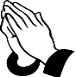 WOULD YOU LIKE to add someone to the “Weekly Prayer List”? If so please let the office know by Wednesday of each week.**Please ask permission from each person before submitting name.BOOK OF PRAYER is located at the back of Sanctuary. Please place your concerns in the book so that they can be voiced during the Prayers of the People each Sunday.BLESSING BOWL – If you would like to add prayer requests to the Minister’s Personal Prayer List please place in the Blessing Bowl in the Narthex.SUNDAY, April 14thPray for the PWS&D project in Afghanistan that is educating men about the importance of antenatal medical visits for women and care for newborns.Presbyterian Prayer PartnershipSt. Columba Presbyterian Church520 Bridge Street East, Belleville ON K8N 1R6Church Telephone: 613-962-8771The Rev. Jennifer CameronDirector of Music: John Brewsterwww.stcolumbabelleville.castcolumbabelleville@gmail.comMINISTERS: ALL OF US!!!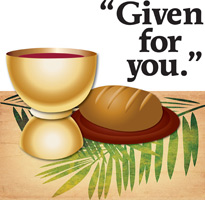 Office HoursMonday to Thursday9:30 AM-12:30 PMOUR VISIONTo offer joyfully to the world the love of Christ.WELCOMEA warm welcome to first time worshippers. If you would like further information about our congregation or a visit from the church, please complete one of the “request cards” that you will find in your pew and place it on the offering plate or hand it to an usher.